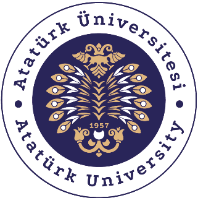 T.C.ATATÜRK ÜNİVERSİTESİTOPLUMSAL DUYARLILIK PROJELERİ UYGULAMA VE ARAŞTIRMA MERKEZİ SONUÇ RAPORUProje Adı: HER ÖĞRENCİ BİR IŞIKProje Kodu: 7c5dc8ae-dfe9-49c3-b55c-0620dbffeeacProje YürütücüsüÖğr. Gör. Mustafa ÖZFİDANEkim 2023ErzurumÖZETBu proje ile ilk olarak Dinî Mûsikî sahasının ahlâkının, kültürünün aktarılmasına ve de bu kültürün devamlılığının sağlanmasına destek olunması planlanmıştır. Amacımız dinî mûsikîmizin geleceğimiz olan öğrenciler ile yaşanmasına, yaşatılmasına ve de öğrencilerin bu alan hakkında bilgi sahibi olmalarına katkı sağlamaktır. Hazırlık sınıflarına yönelik yapılan oryantasyon programında dinleti yapılarak projenin amacına ulaşılmıştır. Bu proje Atatürk Üniversitesi Toplumsal Duyarlılık Projeleri tarafından desteklenmiştir.Anahtar Kelimeler: Dinî Mûsikî,Genç, OryantasyonEtkinlik boyunca tüm fotoğraflarda kişilerin yazılı izni alınmıştır. İzni alınmayan görüntüler bulanık şekilde sunulmuştur. Bu konuda tüm sorumluluğun yürütücü ve araştırmacılara ait olduğunu beyan ederiz.GİRİŞ      Üniversiteye yeni başlayan öğrencilerin adaptasyon sürecinde desteğe ihtiyacı bulunmaktadır. Bu öğrencilerin, dinî mûsikî adına bu alan hakkında daha fazla bilgi sahibi olmalarına ve de gençlerin yapacağı meşk ile öğrencilerin bu alana teşvik edilmesine katkı sağlanması planlanmıştır. Yaptığımız projeyle, dinî mûsikî alanının daha çok kişiye tanıtılması gerektiği bilincinde olarak projemizi başlattık. ”Her Öğrenci Bir Işık Projesi” ile  oryantasyon programında gerçekleştirdiğimiz dinleti neticesinde dinî mûsikîmizin geleceğimiz olan öğrenciler ile yaşanmasına, yaşatılmasına ve de öğrencilerin bu alan hakkında bilgi sahibi olmalarına katkı sağlanmıştır.ETKİNLİKAraştırmanın Yapıldığı Yer ve Zaman: Atatürk Üniversitesi Rektörlük Mavi SalonProjenin Uygulanışı: Dinleti etkinliği: Dinî mûsikî alanının tanıtılmasına katkı sağlayacağı ve öğrenciler için daha etkili olabileceğinin düşünüldüğü farklı makamlarda eserler belirlenmiştir. Oryantasyon programı öncesinde İlahiyat Fakültesi gençlerinden oluşan meşk ekibi ile programın yapılacağı salona gidilerek prova yapılmıştır. Sonrasında hazırlık sınıfı öğrencilerine yönelik gerçekleştirilen oryantasyon programındaki meşkte öğrencilerle ilahiler söylenip, meşk edilmiştir.                                                                  SONUÇLAR      Projemiz kapsamında üniversitemize yeni başlayan öğrencilerin dinî mûsikî alanını tanımalarına fırsat oluşturup, gençlerin bu alana dair teşvik edilmesine katkı sağlanmıştır. Ayrıca bu proje ile hazırlık sınıfı öğrencilerinin adaptasyon süreçlerine destek olunmuştur.    Projemizi destekleyerek üniversiteye yeni başlayan öğrenciler için etkinlik ortamı oluşturmasından dolayı Atatürk Üniversitesi Toplumsal Duyarlılık Projeleri Uygulama ve Merkezi’ne teşekkür ederiz.                                     PROJE UYGULAMASINA AİT GÖRSELLER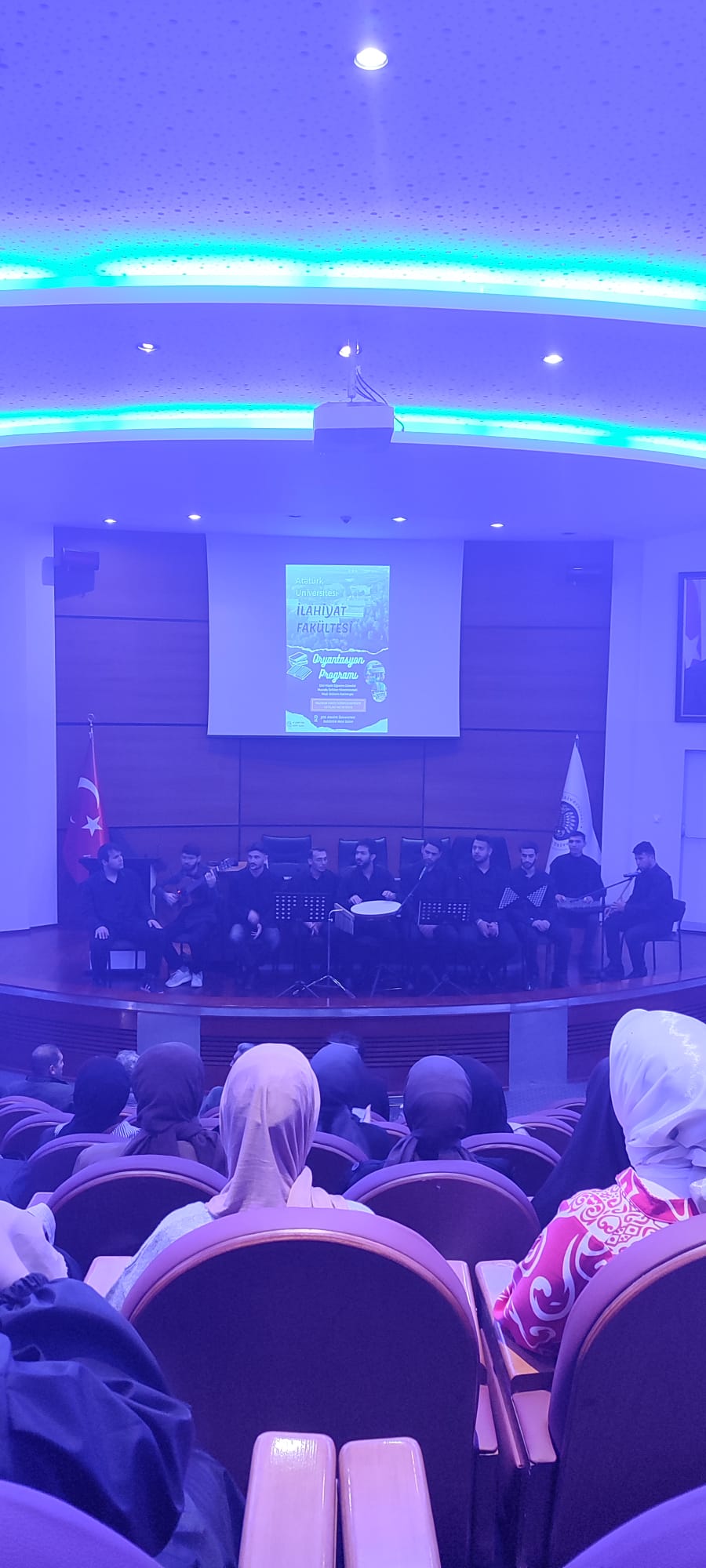 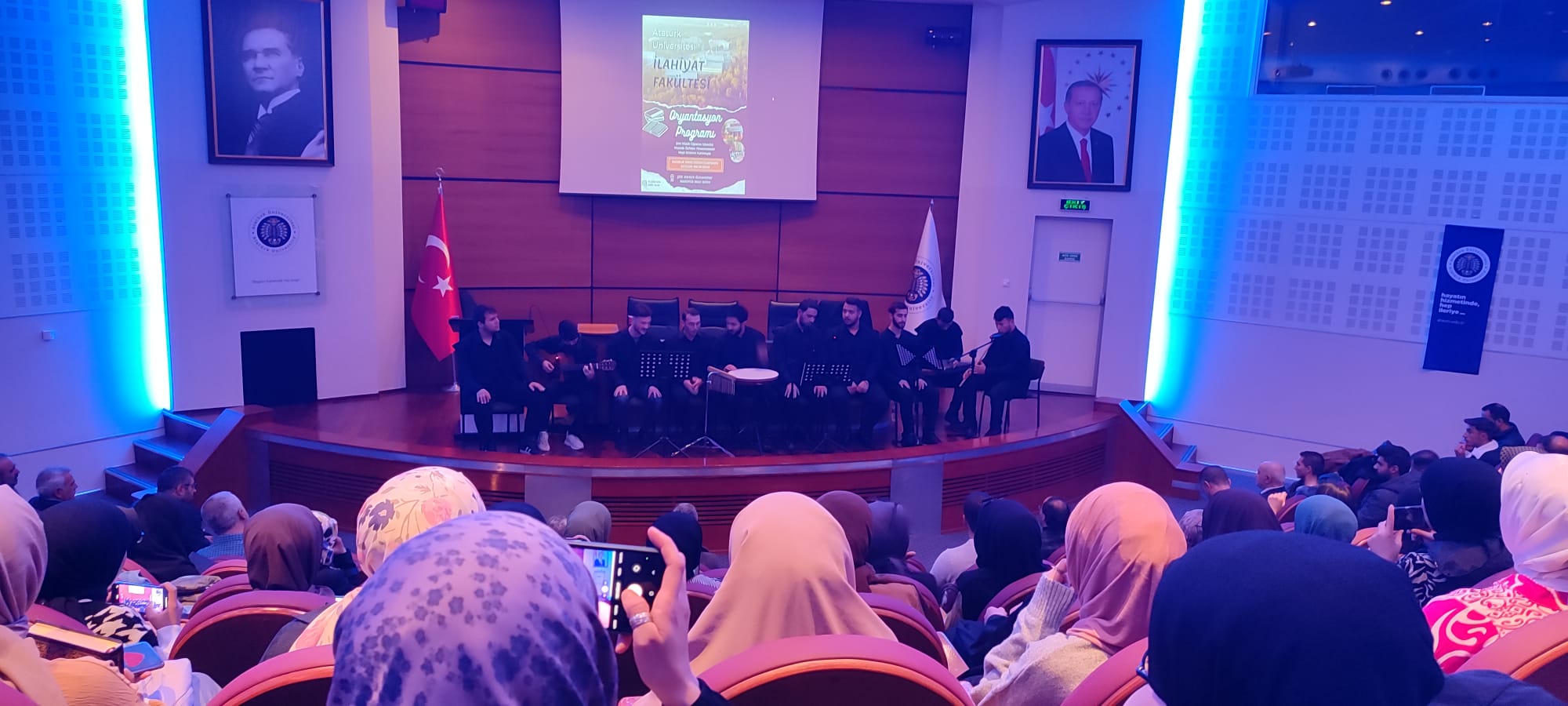 